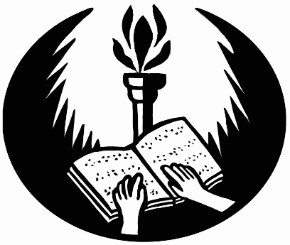 SAVEZ SLIJEPIH CRNE GOREUl.Njegoševa br.6, 81000 PodgoricaTel: +382 (0)20 665 368, fax: +382 (0)20 665 377E mail: savezslijepihcg@gmail.com http://www.ss-cg.org/ , http://www.zaposliosi.me/    „Obuka za stručne radnike/ce i saradnike/ce o usluzi videćeg/e pratioca/teljke - značenje, standardi, prava i obaveze korisnika/ca, saradnika/ca i stručnih radnika/ca“AGENDA, 17. 11. 2021. (četvrtak)VrijemeNaslov sesijeCilj sesije9.00 – 9.05Otvaranje treningaPozdravna riječ, dobrodošlica učesnicima9.05 – 9.20Upoznavanje učesnika/caUppznavanje sa trenerima i međusobno upoznavanje učesnika9.20 – 9.35Očekivanja učesnikaIznijeti i upoznati se sa iskustvima učesnika/ca u vezi sa terminologijom kojom se označavaju OSI od strane društva9.35 – 9.50Predstavljanje ciljeva učenja i programa obukeUpoznati se sa ciljevima i programom obuke9.50 – 10.20Uvod u modele pristupa i terminologiju invaliditetaRazmjena ideja i razmišljanja o važnosti terminologije i različitim pristupima OSI, uočiti razliku između pojedinih modela pristupa invaliditetu i shvatiti značaj upotrebe adekvatne terminologije za OSI10.20 – 10.55Vježba i rad u grupamaStudije slučaja - rad u tri grupe, predstavljanje rada10.55 – 11.10Pauza za kafu11.10 – 12.00Filozofija samostalnog života;preduslovi, prepreke i mjere za omogućavanje samostalnog života OSIUpoznati se sa istorijatom, principima i definicijama samostalnog života OSI iprimjena usvojenog znanja na OSI u Crnoj Gori2.00 – 12.25Predstavljanje rada u grupama12.30 – 13.30Pauza za ručak13.30 – 14.00hUvod u temu servisa podrške za OSIZnačaj i vrste servisa podrškeNadovezati se na rezultate rada u grupama i iznijeti znanja o servisima podrše za OSIUpoznati se s različitim servisima podrške za OSI i shvatiti njihovu međusobnu razliku14.00 – 14.45Predstavljanje usluge Videći pratilacNadovezati se na usvojena znanja o filozofiji samostalnog života i servisima podrške za OSIShvatiti pojam, ulogu i principe usluge videćeg pratioca14.45 – 15.00DiskusijaIznijeti rezultate rada u finalnim grupama i razmijeniti ideje i razmišljanja o preduslovima za poštovanje principa videćeg pratioca u praksi15.00 – 15.15Pauza za kafu15.15 – 15.45Prava i obaveze videćih pratilaca/teljki i korisnika uslugaNadovezati se na rezultate prethodne vježbe i iznijeti razmišljanja o pravima i obavezama OSI, videćeg pratioca/teljke i stručnog/e radnika/ ceRazumjeti međusobna prava, obaveze i odgovornosti korisnika/ce usluge videćeg pratioca, videći pratilac/teljka i stručnog/e radnika/ce15.45 – 16.00Završna diskusijaPostaviti i razjasniti nedorečena pitanja, razmijeniti utiske o prvom danu obuke16.00 – 16.20Evaluacija prvog dana obukeIznijeti anonimne ocjene i sugestije za unaprijeđenje kvaliteta obuke i istaći očekivanja u vezi s njenim nastavkom16.20 – 16.30Podjela materijala i zadatka za sljedeći dan obukeOmogućiti učesnicima/cama da se upoznaju s temama i materijalom za sljedeći dan obuke